ПРИКАЗ № __-пг. Петропавловск – Камчатский	        ___ сентября 2018 годаВ целях реализации государственной программы Камчатского края «Развитие экономики и внешнеэкономической деятельности Камчатского края», утвержденной постановлением Правительства Камчатского края от 29.11.2013 № 521-ППРИКАЗЫВАЮ:Внести в приложение к приказу Агентства инвестиций и предпринимательства Камчатского края от 30.07.2018 № 158-п «Об утверждении Порядка предоставления субсидий субъектам малого предпринимательства на создание малой инновационной компании» следующие изменения:в п. 20 части 5 заменить аббревиатуру «СМСП» на аббревиатуру «СМП»;2) в приложении 1 к Порядку предоставления субсидий субъектам малого предпринимательства на создание малой инновационной компании:часть 7 исключить;считать нумерацию частей с 8 по 11 как с 7 по 10.2. Разместить настоящий приказ на официальном сайте исполнительных органов государственной власти Камчатского края в сети Интернет: www.kamgov.ru.3.Опубликовать настоящий приказ в официальном печатном издании Губернатора и Правительства Камчатского края «Официальные ведомости».4.Настоящий приказ вступает в силу через 10 дней после дня его официального опубликования. И.о. Руководителя                                                                                  С.В. Названов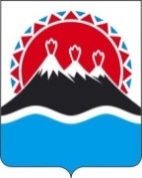 АГЕНТСТВО ИНВЕСТИЦИЙ И ПРЕДПРИНИМАТЕЛЬСТВА КАМЧАТСКОГО КРАЯО внесении изменений в приложение к приказу Агентства инвестиций и предпринимательства Камчатского края от 30.07.2018 № 158-п «Об утверждении Порядка предоставления субсидий субъектам малого предпринимательства на создание малой инновационной компании»